ŽIVOT PRI RYBNÍKUDeti pozorne si popozerajte obrázky, ktoré živočíchy žijú v rybníkoch a pri rybníkoch.Rodičia vám pomôžu prečítať ako sa volajú niektoré živočíchy, ktoré ešte nepoznáte.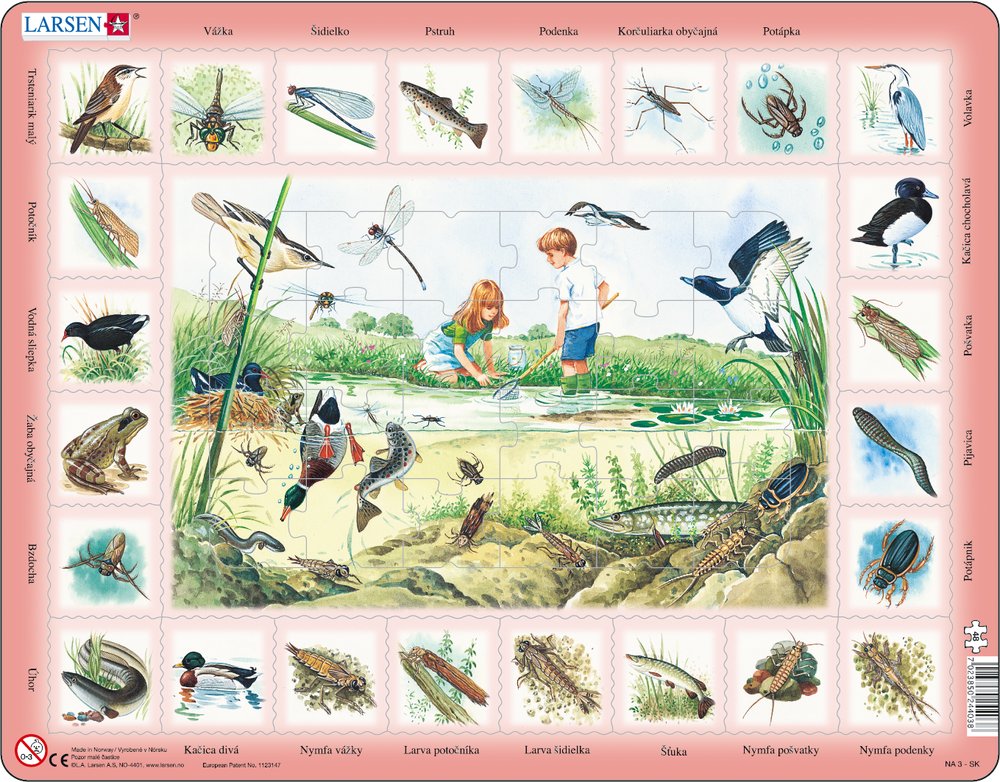 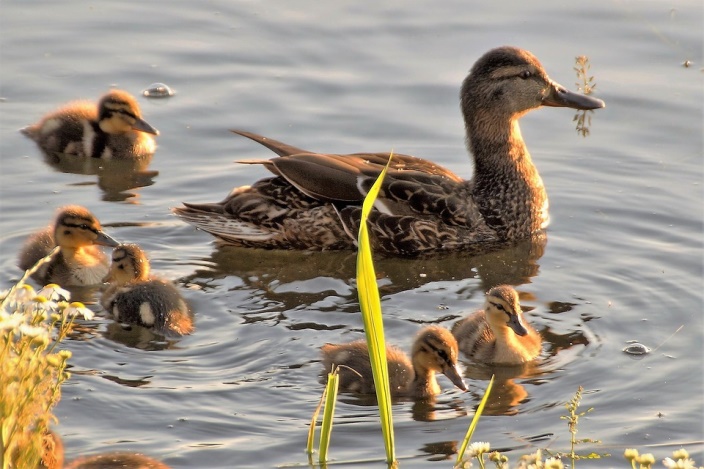 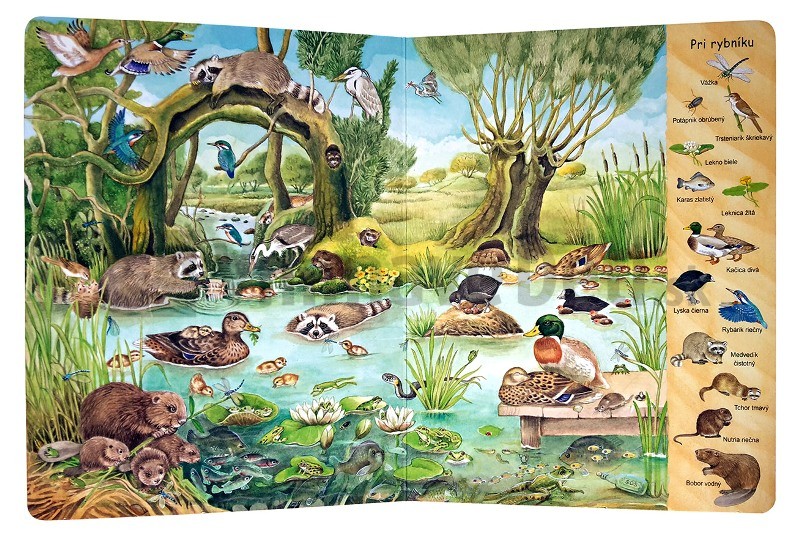 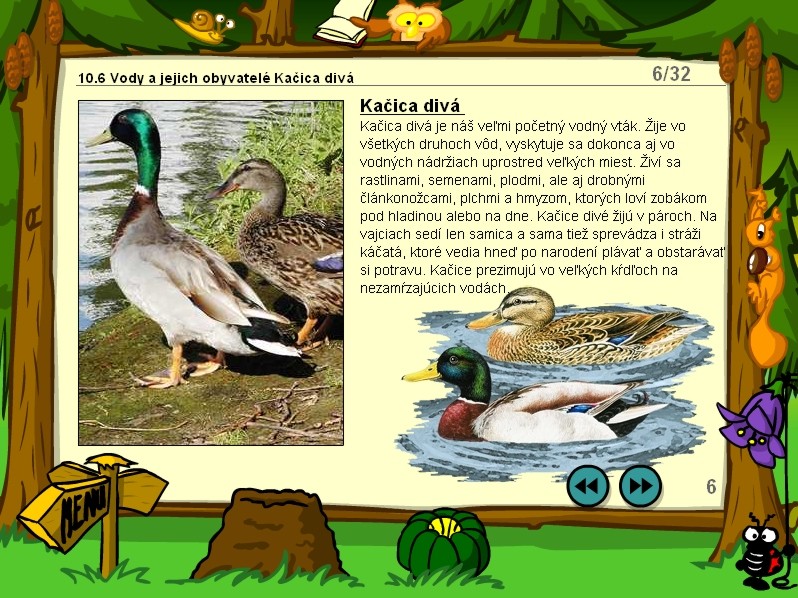 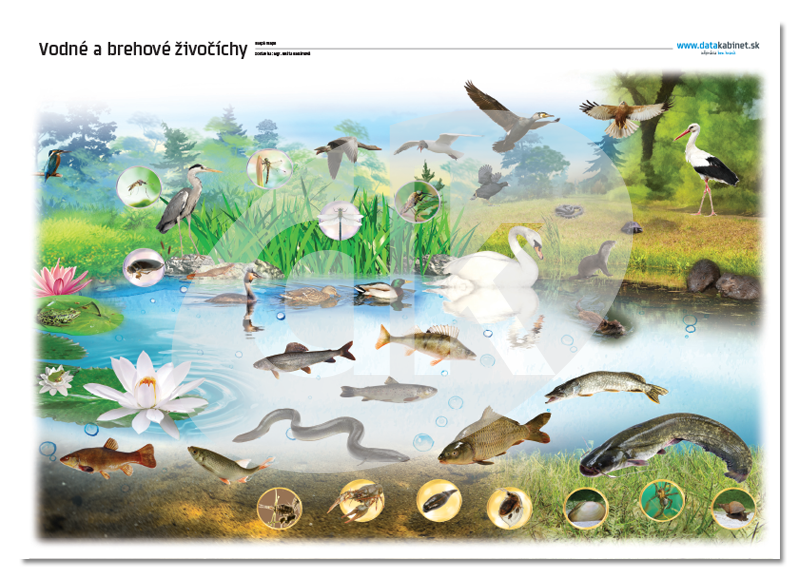 